1. Educational stage and class:• primary school - grade VIII2. Subject:•  Polish language3. Topic of the course:Different faces of Jacek Soplica (2 hours 30 minutes)4. Duration of classes:60min5. Justification for the choice of topic:Currently, I am discussing the piece by Adam Mickiewicz entitled "Pan Tadeusz" with 8th grade students during distance learning. Variety of classes with multimedia will allow you to remember important information from this difficult reading for a longer time, the thorough knowledge of which is required for the eighth-grade exam. The subject will enable the implementation of the core curriculum.6. Justification for the use of technology:The use of technology will allow students to visualize the history of Jacek Soplica and will allow for the chronological ordering of events from his life, which appear in the work in retrospect. This method will be attractive to students.7. General purpose of the lesson:The student knows the most important facts from the life of Jacek Soplica.8. Detailed objectives of the classes:• The student is able to characterize the hero on the basis of his decisions.• Justifies their position by referring to both the text and the film fragment.• Evaluates the hero.9. Methods and forms of work:• remote work,• varied individual work,• exposing methods (video)• work with websites and on the basis of the previously learned text10. Teaching aidsfragment filmu Andrzeja Wajdy pt. "Pan Tadeusz"- spowiedź Jacka Soplicy: https://www.youtube.com/watch?v=tb61IKyz4lgmateriał dostępny w prezentacji:  https://view.genial.ly/5e8a11eeba81d90dfb5c83ae/presentation-dzieje-jacka-soplicy materiał z platformy e-podręczniki: https://moje.epodreczniki.pl/dolacz/792445strona internetowa zawierająca przepis kulinarny: https://www.smakizpolski.com.pl/czarna-polewka/11. Technology requirements:A computer or smartphone for each student participating in the class.12. Course of classes:Activity No. 1Topic: Confession of Jacek SoplicaDuration: about 20 minutesActivity description:I start the lesson with organizational matters:• introducing the topic of the lesson and checking attendance• presentation of its main goal as well as the success criteria for the classI provide a link during classes on Teams: I start the lesson with organizational matters:• introducing the topic of the lesson and checking attendance• presentation of its main goal as well as the success criteria for the classI provide a link during classes on Teams https://www.youtube.com/watch?v=tb61IKyz4lgThe initial part of the course is to confront your ideas about the description of the confession in the piece with Andrzej Wajda's vision shown in the film. During the conversation, students share their impressions and justify their position. They can critically perceive a film and literary work.Activity No. 2Topic: From a swashbuckler to an emissaryDuration: 15 minutesActivity description:The next stage of the classes will be the chronological ordering of events in the life of Jacek Soplica and the determination of the motives of his actions. This will enable the implementation of the following tasks listed here:https://view.genial.ly/5e8a11eeba81d90dfb5c83ae/presentation-dzieje-jacka-soplicyActivity No. 3Topic: Characteristics of the heroDuration: 15 minutesActivity description:During the meeting, students present their assessment of the hero's actions and define his character traits, thus gathering the materials necessary to make dynamic characteristics. They derive their knowledge from the genially presentation they used in the previous activity and from solving the task from the e-textbooks platform:https://moje.epodreczniki.pl/dolacz/792445Activity No. 4Topic: SummaryDuration: 10 minutesActivity description:The student gets acquainted with the information contained here: https://www.smakizpolski.com.pl/czarna-polewka/They answer the questions:1. What form of the written statement is presented in the attached material?2. What event in Jacek Solica's life does this material refer to?13. Method of evaluation of classes:The evaluation will be made on the basis of the questionnaire posted here:https://docs.google.com/forms/d/e/1FAIpQLSfh7sw446bFXV6fq2ThHP1gg5n5uirtlrBu5rot92L-qz3_7Q/viewform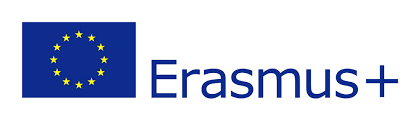 Smart school for smart age Lesson-   Polish language - Different faces of Jacek Soplica (2 hours 30 minutes)primary school - grade VIII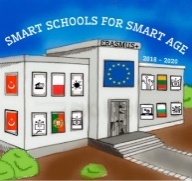 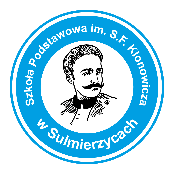 